      LOYOLA COLLEGE (AUTONOMOUS), CHENNAI – 600 034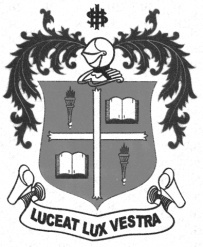     M.Sc. DEGREE EXAMINATION - STATISTICSTHIRD SEMESTER – NOVEMBER 2012ST 3814 - STATISTICAL COMPUTING - II               Date : 06/11/2012 	Dept. No. 	  Max. : 100 Marks    Time : 9:00 - 12:00                                              Answer any THREE questions:		All carry equal marks	From the following transition probability matrix,                                                                     0        1      2        3        4     5State the state spaceFind the equivalence classFind the states which are recurrent or transientDetermine the periodicity of the statesFind the stationary distributionMr. Suresh has scored 97% in an entrance exam. It is decided to estimate the number of candidates who have scored more than Mr.Suresh. The marks scored by the candidates are displayed in 5 boards. The following is the relevant data,Guided by the contents of the boards it is decided to use the sampling design,Estimate the number of candidates who have scored more than Mr. Suresh and also compute the estimated variance of the estimate assuming the set {1,3,5} is the sampled set. Find the true variance of the estimator.a).	The data  below are obtained from a small artificial population which exhibits a fairly study raising trend. Each column represents a Systematic sample and the rows are the strata. Compare the precision of Systematic sampling, Simple random sampling and Stratified sampling.												(17 M)b).	A sample of 40 students is to drawn from a population of two hundred students belonging to A&B localities. The mean & standard deviation and their heights are given belowDraw a sample for each locality using proportional allocationObtain the variance of the estimate of the population mean under proportional allocation.(16 M)a) If X1 and X2 be 2 observations from  f ( x, θ )= θ Xa-1 ,0 < X < 1. To test  H0 : θ = 1 Vs H1 : θ = 2, the critical region in C = {(X1, X2 )|3/4x1 < x2 } . Find the significance level and power of the test. Draw the power curve.								(18 M)b) Let X ~ B ( 1, θ ); θ = 0.1, 0.2, 0.3. Examine if UMP level 0.05 test exist for  H : θ = 0.1 Vs K : θ = 0.2, 0.3.										(15 M)Perspiration from 20 healthy females were analyzed. Three components X1 = Sweat rate ,          X2 = Sodium content  and X3 = Potassium  content  were measured and the results are given below:Individual           X1 		X2                     X3       1                   3.8		 48.6                  9.4      2		5.8		65.2	            8.1      3                  3.9                       47.3                 11.0      4                  3.3                       53.3                 12.1      5                 3.2                       55.6                  9.8      6                 4.7                       37.1                  8.0      7                 2.5                       24.9                 14.1      8    	            7.3                       33.2                  7.7      9                 6.8                       47.5                  8.6     10                 5.5                      54.2                11.4     11		4.0		37.0	         12.8     12		4.6		58.9	         12.4     13		3.6		27.9	           9.9	     14		4.6		40.3	           8.5     15		1.6		13.6	         10.2     16		8.6		56.5	           7.2     17		4.6		71.7	           8.3     18   		6.6		52.9	        11.0     19		4.2		44.2	        11.3     20		5.6		41.0	          9.5Test  the hypothesis  H0 : µ´  = [ 6  ,  52  , 12 ]  against H1 : µ´  ≠ [ 6  ,  52  , 12 ]  at 1% level of significance.*******Board NoNo.Of Candidates130215320425510Systematic Sampling NumberSystematic Sampling NumberSystematic Sampling NumberSystematic Sampling NumberSystematic Sampling NumberSystematic Sampling NumberSystematic Sampling NumberSystematic Sampling NumberSystematic Sampling NumberSystematic Sampling NumberStrata12345678910I28323333353437394040II15161717212022252624III23347699108IV5789121114151516LocalityTotal No.Of PeopleMean (Inches)S.D(Inches)A15053.55.4B             5062.56.2